POZVÁNKA A ORGANIZAČNÍ ZABEZPEČENÍSbor dobrovolných hasičů
a Obecní úřad Šebetov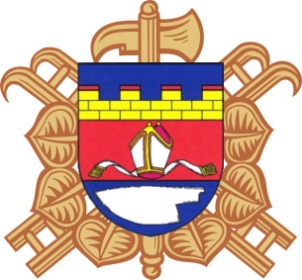 Vás zvou na XXV. ročník soutěže
 hasičské mládeže a VII. ročník dorostu            „O pohár starosty obce“Datum konání: 		sobota  4.  června 2022  ve 12:00 hod.Místo konání: 		Šebetov	– pozemek u transformátoruSoutěž proběhne v kategorii mladších, starších žáků a v kategorii dorostu jednotlivců, je zařazena do okresní ligy mládeže a řídí se platnými pravidly Okresní ligy mládeže, hry PLAMEN
a směrnicemi pro dorost.Rozdělení věkových kategorií dle platné tabulky Plamen a dorost pro ročník 2021/2022 zveřejněné na www.dh.cz.Časový rozvrh:	prezence od 11:15 do 11:45 hodin – dorostenci			prezence od 13:30 do 14:00 hodin – mladší a straší žácinástup 14:00 hodzačátek 12:00 hodin – dorostenci              14:15 hodin – mladší a straší žáci Pořadatel:			SDH ŠebetovHlavní rozhodčí:	Jiří Habala (SDH Šebetov) Rozhodčí disciplín: 	PÚ – Martin Janíček (SDH Bořitov)Dvojboj – Martin Janíček (SDH Bořitov)Disciplíny:Požární útok- dle platné směrnice hry PLAMEN- elektronická časomíra- nářadí vlastní, včetně proudnic, - přenosná motorová stříkačka vlastní- prostor kolem základny koberec, dráha travnatá, startovní čára cca 8m od středu základny- každé družstvo má pouze jeden pokusDvojboj- dle platné směrnice pro celoroční činnost dorostu- elektronická časomíra - běží se ve dvou drahách, dráha travnatá- pořadí startu jednotlivých závodníků určuje pořadatel- při prezenci nutno předložit členský průkaz- překážky, podložky a PHP dodá pořadatelHodnocení disciplín:Celkové pořadí družstev se bude určovat dle směrnic hry Plamen a celkové pořadí dorostu dle směrnic pro dorost. Ceny pro kategorie MH: 1., 2. a 3. místo pohár, věcná cena, diplom,   dorost všechny kategorie: 1., 2. a 3. místo medaile, věcná cena a diplom.Výstroj družstva a jednotlivců:	   Stejnokroje MH nebo sportovní oblečení a obuv splňující podmínky pro soutěže hry PLAMEN, pro starší žáky a dorost povoleny tretry, při plnění všech disciplín nutné přilby schváleného typu.Štáb soutěže:			zdravotní zabezpečení – zajišťuje pořadatelStartovné:			100,- Kč za jedno soutěžní družstvo				  20,- Kč za dorostenku / dorostenceVedoucí jednotlivých družstev odpovídají za řádné pojištění soutěžících.Pořadatel neručí za škody způsobené na odložených věcech.Občerstvení zajištěno.Kontakt:	Jiří Habala  tel.  nebo na email: sdh.sebetov@seznam.cz  Přihlášky volejte nebo pište nejpozději do 1. června 2022.U dorostenek/dorostenců prosíme, uvádějte: jméno, příjmení a kategorii ve které bude závoditOZ vyplnil a za správnost údajů zodpovídá: Jiří Habala, 724 089 325, jiri.habala@seznam.czPříjezd na dráhu u transformátoru od Boskovic hned za cedulí Šebetov vpravo viz. šipka 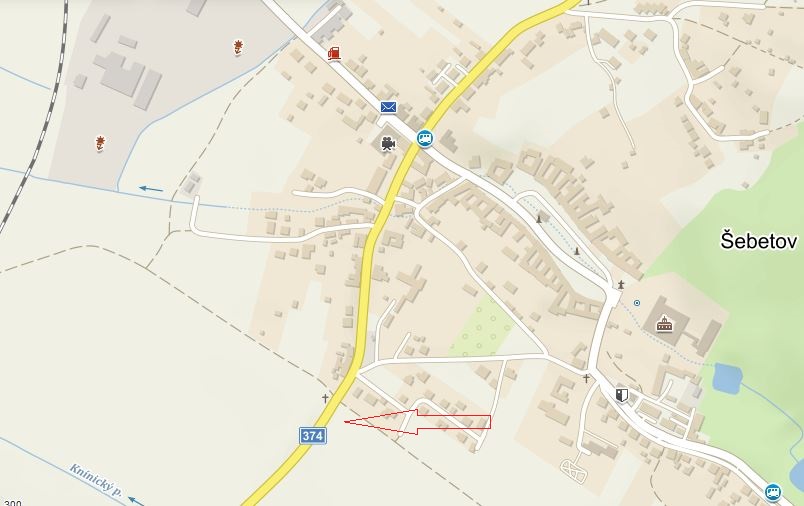 